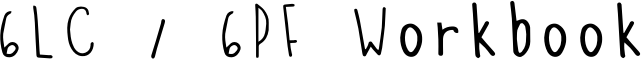 Week commencing 29/06/2020Wednesday 1st July 2020SpellingsUse the words below in a sentenceChallenge: can you use all of the words in just one sentence?Or can you use all of the words in a cohesive paragraph, about just one topic?Reading
The Humble PotatoHow the potato arrived in BritainPotatoes today – good to eat and good to grow!Grow Your Own Potatoes ProjectQuestions1.      Where were potato plants first grown for food?______________________________________________________________1 mark2.      How long could the chuno pulp be stored for?_______________________________1 mark3.      Which of these were the Spanish traders looking for?1 mark4.      Look at the section headed: Where it all began.Find and copy one phrase which shows that some people in Europe were unsure about eating potatoes.____________________________________________________________________________________________________________________________1 mark5.      Look at the section headed: How the potato arrived in Britain.What did Spanish fishermen use to preserve fish?1 mark6.      Look at the section headed: How the potato arrived in Britain.Find and copy a group of words that suggests that people are not sure how the potato first came to Britain.______________________________________________________________1 mark7.      Look at the section headed: How the potato arrived in Britain.Identify one piece of information which shows that potatoes were an exciting discovery.____________________________________________________________________________________________________________________________1 mark8.      Legend has it that the cooks threw away the potatoes…Draw a line to show the phrase that is closest in meaning to Legend has it.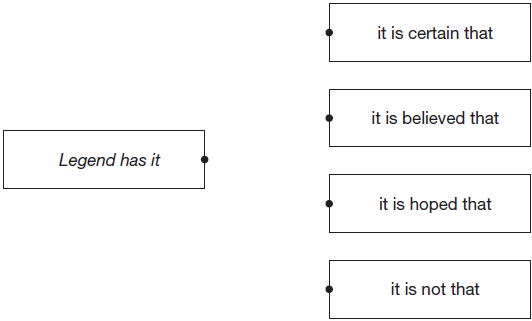 1 mark9.      Look at page 2.Explain why the potato crop is important to people today, all over the world.Give two reasons.1. __________________________________________________________________________________________________________________________2. __________________________________________________________________________________________________________________________2 marks10.     No wonder they were winners!Why is the writer not surprised that they were the winning school?Give two reasons.1. ____________________________________________________________2. ____________________________________________________________2 marksMark Scheme1        Award 1 mark for:•        South America.Do not accept America1 mark2        Award 1 mark for:•        (up to) ten years.1 mark3        Award 1 mark if the correct answer is ticked.1 mark4        Award 1 mark for any one of the following quotations:1.      (they were) regarded with suspicion2.      (many people thought they) weren’t suitable (for humans to eat)3.      (partly because of their) odd shape4.      (they were grown) just as food for animals.1 mark5        Award 1 mark if the correct answer is ticked.1 mark6        Award 1 mark for any one of the following acceptable quotations:1.      (There are) different opinions (about how the potato came to Britain)2.      (It is) believed (that the sailors gave some of their potatoes to the farmers)3.      One view (is that Spanish fishermen ate potatoes)4.      Another view (is that Sir Walter Raleigh)5.      It is said (that he gave a potato plant to Queen Elizabeth).Do not accept: Legend has it (that the cooks threw away the potatoes).Do not accept responses which quote a complete sentence from the text.1 mark7        Award 1 mark for answers that refer to one of the following:1.      they were suitable for royalty•        Sir Walter Raleigh gave Queen Elizabeth I a potato plant as a present•        they were fit for a queen to eat2.      they were given as a gift•        they gave them as presents3.      a feast was held (to celebrate them)•        they had a feast to eat the potatoes.Also award 1 mark for answers that refer to the fact that potatoes came to Britain from the Americas, which was unusual / a long way to bring them at the time, eg:•        Sir Walter Raleigh, an explorer, went to America to get potatoes and no one usually got food from that far away•        he brought them back from America which was a long way away.1 mark8        Award 1 mark for a correctly drawn line.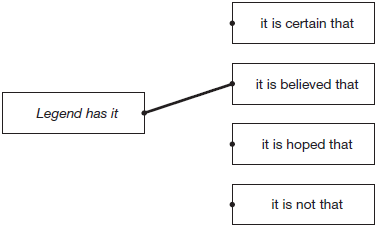 1 mark9       Award 1 mark for each acceptable point up to a maximum of 2 marks.Acceptable points:1.      easy to grow / grow in poor soil•        because potatoes are easy to grow2.      perfect for (farmers in) the developing world•        people in poor countries can grow a good supply of food3.      potatoes are good for you / details of nutritional qualities•        because potatoes are good to eat, very healthy and full of vitamins•        it’s important because it gives us healthy food, full of vitamin C and fibre and carbohydrates and vitamin B6 – and they’re low in fat so they won’t make you fat4.      they yield a good harvest•        they produce a good harvest5.      can be converted into fuel for cars•        and they can also be used to make fuel for cars when petrol is running out.Up to 2 marks10      Award 1 mark for each acceptable point up to a maximum of 2 marks.Acceptable points:1.      having a child on frost watch (every day)•        because they made it a duty for one of the school children to be on frost watch•        because they had set up a frost watch2.      bringing the potatoes indoors if it was frosty•        they brought the potatoes inside to avoid the frost3.      the effort involved / commitment of the school / pupils•        it took a lot of effort to bring them in•        they chose to be on duty every night•        they would have had to work really hard to do all those things•        so lots of children had to be involved in the frost watch.Also accept for 1 mark responses which quote the whole sentence, eg:•        In 2011 the winning school had a child on frost watch at the end of every school day, and if there was a chance of frost at night, they brought their pots of potatoes indoors.Up to 2 marksWednesday Maths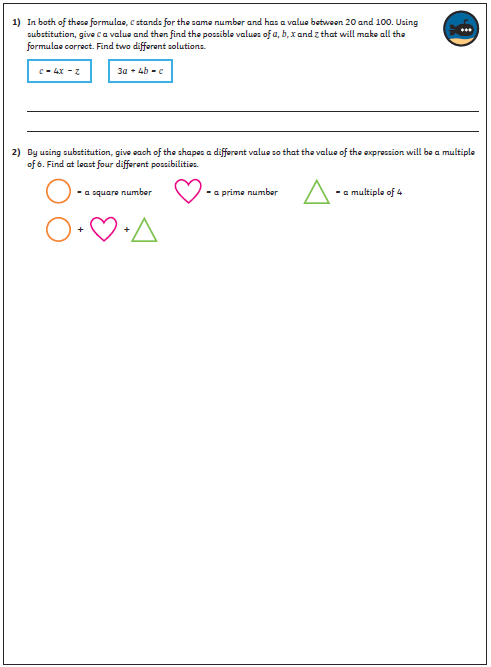 Maths Answers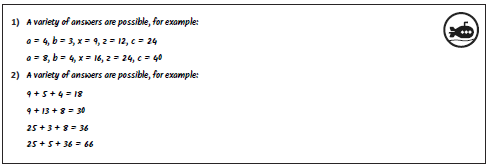 Where it all beganPotatoes were first grown for food in South America thousands of years ago. People found a way to preserve them by leaving them out at night in the cold and then warming them in the sun the following day. During the day, the potatoes were crushed by stamping on them. After doing this for five days, ‘chuno’ (a potato pulp) was made which could be stored and kept for up to ten years in case crops failed.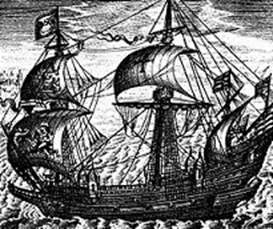 In 1532 Spanish traders, who had been searching for gold, brought potatoes back from South America and used them on board ships as food. It was not long before farmers in Spain began to grow what they called ‘patatas’ and the potato spread across the rest of Europe. They were regarded with suspicion, however, and many people thought they weren’t suitable for humans to eat, partly because of their odd shape. In some places, they were grown just as food for animals.In 1532 Spanish traders, who had been searching for gold, brought potatoes back from South America and used them on board ships as food. It was not long before farmers in Spain began to grow what they called ‘patatas’ and the potato spread across the rest of Europe. They were regarded with suspicion, however, and many people thought they weren’t suitable for humans to eat, partly because of their odd shape. In some places, they were grown just as food for animals.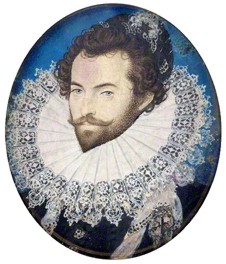 Sir Walter RaleighThere are different opinions about how the potato came to Britain in the late 1500s.One view is that Spanish fishermen ate potatoes on their fishing trips to the North Sea. On their way home, they would land in Ireland to put salt on the cod they had caught to stop it rotting. It is believed that the sailors gave some of their potatoes to the farmers who grew them in the rich Irish soil.Another view is that Sir Walter Raleigh, an explorer who went to the Americas many times, brought potatoes back to his Irish farm and planted them there.It is said that he gave a potato plant to Queen Elizabeth I as a gift, and to celebrate, a royal feast was held to eat the potatoes. Legend has it that the cooks threw away the potatoes and instead served up the boiled stems and leaves (which are poisonous). This made everyone very ill and potatoes were then banned from the royal menu.It is said that he gave a potato plant to Queen Elizabeth I as a gift, and to celebrate, a royal feast was held to eat the potatoes. Legend has it that the cooks threw away the potatoes and instead served up the boiled stems and leaves (which are poisonous). This made everyone very ill and potatoes were then banned from the royal menu.Potatoes are very popular today and, despite what some people think, they are also good for you. A baked potato contains a surprisingly large amount of vitamin C – and more fibre than two slices of wholemeal bread. Potatoes also provide carbohydrates and other important nutrients like vitamin B6. They are low in fat too, provided you don’t fry them or add lots of butter!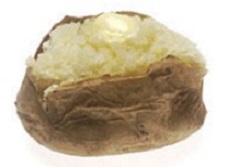 Potatoes are easy to grow. This makes them a perfect crop for farmers in the developing world, who can grow a nutritious food in poor soil. There are plenty of different varieties to choose from and they usually produce a good harvest.Potatoes are easy to grow. This makes them a perfect crop for farmers in the developing world, who can grow a nutritious food in poor soil. There are plenty of different varieties to choose from and they usually produce a good harvest.In 2005 the Grow Your Own Potatoes Project was started. It was one of the first projects to encourage primary schools to grow their own food. Since then it has become the largest of its kind, with almost 1 million children taking part by 2010.In 2011 the winning school had a child on frost watch at the end of every school day and if there was a chance of frost at night they brought their pots of potatoes indoors. No wonder they were winners!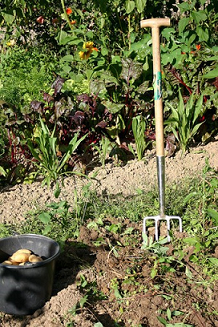 Potato factsBritish people are the third largest consumers of potatoes in Europe.The potato was the first vegetable to be grown in space.Potatoes can be converted into fuel for cars.One of the largest potatoes ever grown weighed in at 3.2 kilograms – the weight of a small dog!Tick one.potatoes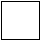 foodgoldfarmsTick one.milksoilsaltwaterpotatoes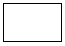 foodgold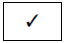 farmsmilksoilsaltwater